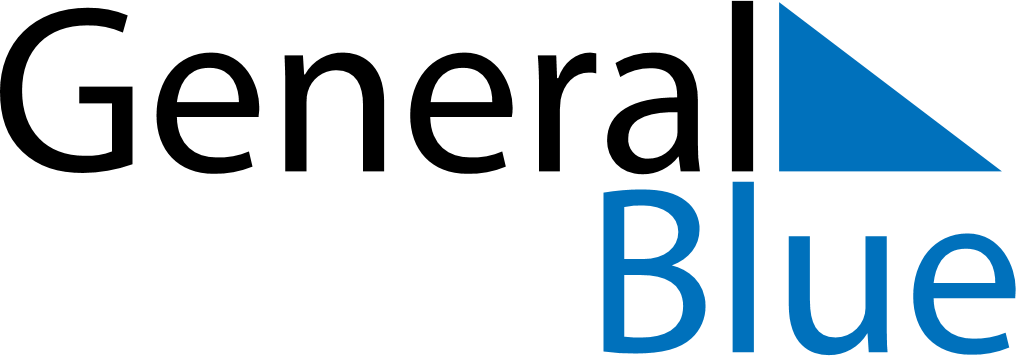 December 1658December 1658December 1658December 1658December 1658SundayMondayTuesdayWednesdayThursdayFridaySaturday12345678910111213141516171819202122232425262728293031